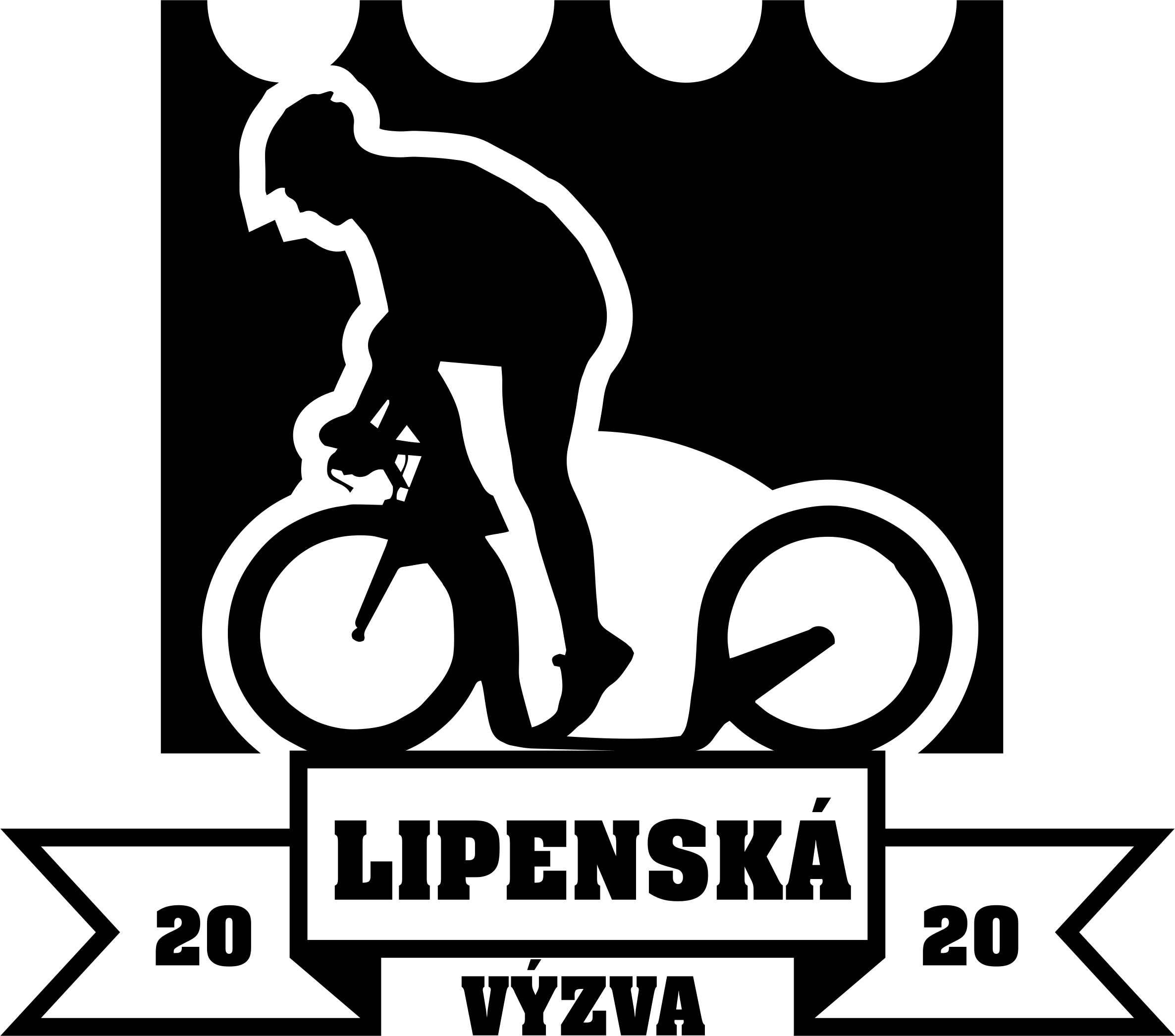 PŘIHLÁŠKA NA MÍSTĚ  LIPENSKÁ VÝZVA 20207. – 9. srpna 2020Vyplňte čitelně  hůlkovým písmem:PŘÍJMENÍ:…………………………………… Jméno……………………………………,  Ročník  ……………..Klub:……………………………………………………………………   Startovní číslo* …………     ČIP……………………  vyplní pořadatelKategorie	Ročník    zakroužkujte svoji kategorii2013 - 2011 - přípravka2010 - 2008 - žáci, žákyně2007 - 2005 - kadeti, kadetky2004 -2002 - junioři, juniorky2001-1981 - senior muži, ženy1980-1971 - masters muži, ženy1970 – 1961- veteráni, veteránky1960 a starší - ultraveteráni a ultraveteránkySTARTOVNÉÚčastním se (zakroužkujte)         Kritérium: 		 ANO / NE	                                            Dlouhý závod:  	ANO / NE                                                         Sprint:  		ANO / NE-------------------------------------------------------------------------------------------------------------------------Četl(a) jsem propozice a přihlašuji se na závody v Lipníku nad Bečvou dne ………………….. 2020…………………………………………………………………………..              Podpis závodníka (zákonného zástupce)Na místěNa místěNa místě     Na místěKat.3 závodysprintkritériumDlouhý závodpředžáci100,-Kč50,-Kč50,-Kč50,-Kčžáci300,-Kč100,-Kč150,-Kč150,-Kčkadeti450,-Kč150,-Kč200,-Kč200,-Kčostatní1000,-Kč250,-Kč400,-Kč400,-KčštafetaPřihláška na místě--------------------100,-Kč